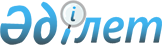 О внесении изменений в постановление Правительства Республики Казахстан от 21 ноября 2008 года № 1080Постановление Правительства Республики Казахстан от 10 февраля 2011 года № 112

      Правительство Республики Казахстан ПОСТАНОВЛЯЕТ:



      1. Внести в постановление Правительства Республики Казахстан от 21 ноября 2008 года № 1080 "О создании специализированных советов по вопросам государственного корпоративного управления при Правительстве Республики Казахстан и о внесении изменений и дополнений в некоторые решения Правительства Республики Казахстан и признании утратившими силу некоторых решений Правительства Республики Казахстан" (САПП Республики Казахстан, 2008 г., № 44, ст. 500) следующие изменения:



      в состав Специализированного совета по вопросам развития акционерного общества "Национальный инфокоммуникационный холдинг "Зерде" при Правительстве Республики Казахстан, утвержденный указанным постановлением, ввести:

Жумагалиева                - Министра связи и информации Республики

Аскара Куанышевича           Казахстан, секретарем,Айтжанову                  - Министра экономического развития и

Жанар Сейдахметовну          торговли Республики Казахстан,Измайлова                  - председателя правления акционерного

Нурлана Тельмановича         общества "Национальный

                             инфокоммуникационный холдинг "Зерде"

                             (по согласованию);

      вывести из указанного состава Есекеева Куанышбека Бахытбековича, Султанова Бахыта Турлыхановича, Сарсенова Адильбека Газизовича.



      2. Настоящее постановление вводится в действие со дня подписания.      Премьер-Министр

      Республики Казахстан                       К. Масимов
					© 2012. РГП на ПХВ «Институт законодательства и правовой информации Республики Казахстан» Министерства юстиции Республики Казахстан
				